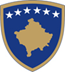 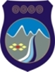 Republika e Kosovës		                                                                    Komuna e IstogutRepublika Kosovo				                                         Opshtina  IstokRepublic of  Kosovo					                           Municipality of Istog01 Numër: ...../2019                                                                  http://kk.rks-gov.net/istog/      Data: ......2019                                       KUVENDI  I  KOMUNËSProjekt       - RREGULLORE PËR ORARIN E PUNËS PËR SUBJEKTET AFARISTE,                          HOTELIERE, ZEJTARE DHE SHËRBYESE NË KOMUNËN E ISTOGUTIstog-Qershor/2019Në bazë të nenit 12.2.pika d. të Ligjit për Vetëqeverisjen Lokale nr.03/L-040, nenit 40 të Ligjit për Tregtinë e Brendshme të Kosovës nr. 2004/18, Ligjin Nr. 04/L-005 për ndryshimin dhe plotësimin e Ligjit Nr. 2004/18 për Tregtin, Ligjit për Veprimtaritë Hoteliere Turistike të Kosovës nr. 2004/16 dhe Ligjit për Zejtarinë e Kosovës nr. 2004/44Ligji Nr.03/L-168 për Turizem, Kryetarit të Komunës propozon këtë :Projekt  - RREGULLORE PËR ORARIN E PUNËS PËR SUBJEKTET AFARISTE,                          HOTELIERE, ZEJTARE DHE SHËRBYESE NË KOMUNËN E ISTOGUT   I. DIZPOZITAT E PËRGJITHSHME                                                                                    Neni 1Qëllimi1. Me këtë Rregullore do të përcaktohet fillimi dhe mbarimi i orarit të punës për veprimtaritë afariste, hoteliere, zejtare dhe shërbyese të cilat veprojnë apo ushtrojnë veprimtarinë e tyre ekonomike në territorin e Komunës se Istogut.Neni 2Orari1. Veprimtaritë afariste të përmendura më lart në pajtim me Nenin 1 të kësaj Rregullore, janë të obliguara t’i përmbahen orarit të punës të përcaktuar me këtë Rregullore.2. Orari i punës përkufizon kohën në të cilën subjekti afarist ushtron veprimtarinë ekonomike nga momenti i fillimit deri në përfundim të orarit të punës, respektivisht deri në momentin kur shfrytëzuesi i shërbimeve nuk mund të ushtrojë veprimtarinë në objekt të subjektit afarist në përputhje me Ligjin dhe me këtë Rregullore.3. Orari i punës përcaktohet në bazë të dy periudhave, në atë verore dhe dimërore, në intervale kohore4. Subjekti është i obliguar të theksojë orarin e punës në hyrje apo në vende të dukshme të objektit në të cilin kryhet veprimtaria në përputhje me këtë rregullore, duke saktësuar orarin e punës para dite, pas dite, orarin e pushimit ditor si dhe ditët që nuk punohet.Neni 3Fushëveprimtaria1. Pronarët e subjekteve afariste që ushtrojnë veprimtaritë tregtare, zejtare, hoteliere dhe shërbyese si ( dyqaneve të të gjitha llojeve, qendrave tregtare, fabrikave, tregjeve, depove, objekteve shëndetësore, farmacive, hoteleve, moteleve, restoranteve, objekteve sportive dhe të rekreacioneve, pishinave, punëtorive të ndryshme, reparteve prodhuese, salloneve të dasmave, luna parqeve, shitësve ambulante, poliklinikave (si gjinekologëve, dentistëve etj), ordinancave, laboratorëve etj., pavarësisht se çka prodhohet qoftë në ambient të hapur apo të mbyllur, dhe të shërbimeve tjera që iu ofrohen qytetarëve janë të obliguar t’u përmbahen orarit të punës ( të respektohet pushimi dhe përfundimi i orarit të punës), të përcaktuar decidivisht me këtë Rregullore.Neni 4Orari i punës për veprimtarit tregtare1. Për periudhën verore, prej 1 Prill deri më 30 Tetor, prej orës 08:00 deri më 24:00 (max).Për periudhën dimërore, prej 1 Nëntorit deri më 31 Mars, prej orës 08:00 deri më 23:00 (max.). (Pauza rregullohet me vendim të brendshëm- 1 orë)2. Qendrat tregtare për dy periudha orari i punës do të jetë nga ora 08:00 deri në 24:.3. Pronari i subjektit afarist me kërkesë të veçantë mund t’i drejtohet Drejtorisë për Zhvillim Ekonomik për vazhdimin e orarit gjatë ditëve të punës, në vikend dhe gjatë ditëve festive.Neni 5Orari i punës për veprimtarit zejtare1.Për periudhën verore, prej 1 Prill deri më 30 Tetor, prej orës 07:00 deri më 24:00 (max),2. për periudhën dimërore, prej 1 Nëntorit deri më 31 Mars, prej orës 08:00 deri më 21:00 (max.), pauza rregullohet me vendim të brendshëm- 1 orë.2. Pronari i subjektit afarist me kërkesë të veçantë mund t’i drejtohet Drejtorisë për Zhvillim Ekonomik, për vazhdimin e orarit gjatë ditëve , ne vikend dhe gjatë ditëve festive për tërë vitin.Neni 6              Orari i punës për veprimtaritë hoteliere dhe bastoreve 1. Për periudhën verore prej 1 Prill deri më 30 Shtator, prej orës 07:00 deri më 24:00. Për periudhën dimërore prej 1 Tetorit deri më 31 Mars prej orës 07:00 deri më 24:00 Pauza rregullohet me vendim te brendshëm 1 ore për të dy periudhat njëjtë.2. Hotelet dhe motelet mund të punojnë pandërprerë vetëm me shërbime të fjetjes, mirëpo duke kufizuar të gjitha shërbimet tjera (restorant, bar, etj) pas orarit te caktuar nga 07:00-24:003. Në rast se punojnë jashtë këtij orari nëpër bare dhe restorante, duhet ta kenë lejen e posaçme ( vetem ditëv etë fundjavës).Neni 7Orari i punës për kafene dhe lokale tjera të ngjajshme 1.Për kafeteritë dhe lokalet tjera të ngjashme që përpos shërbimeve që ju ofrojnë klientëve me pije dhe ushqim njëherit kanë edhe muzikë të gjallë apo me mjete emetuese të muzikës, orari i punës do të jetë për periudhën verore dhe dimerore nga ora 07:00 deri më 24:00.2.Zgjatja e orarit të punës për kafiteri dhe lokalet tjera të ngjashme, bëhët vetën për raste të jashtëzakonshëm apo ndonjë manifestimie apo ahenge familjare, vetem per tri ditë brenda vitit kalendarik prej orës 24 deri në orën 02.3. Për zgjatjën e orarit tëpunës sipas paragrafit 2 të këtij neni duhë të parshtrohet kërkesë në Drejtorinë për Ekonomi dhe Zhvillim.4. Këkesës duhet ti bashkangjirtet pelqimi i banorve për rrethë ndodhjës së lokalit5. Orari i punës neper kafe, bare, diskoklube , është i njëjtë për të dy sezonet.6. Orari i punës për internet – kafe, sony playstacion dhe bastore fillon në orën08:00 dhe mbaron në orën 23:00.Neni 8Orari i punës për zyra juridike dhe sportele të pagesave1. Orari i punës për avokat, përmbarues privat, sportele të pagesave, zyra juridike dhe ekonomike, zyra te përkthyesve, zyra gjeodezike, këmbimore dhe tjera të ngjashme, dita e diele është ditë pushimi.2. Orari i punës për të gjitha këto veprimtari të cekura në Nenin 8.1 gjatë ditëve të javës prej orës07:00 deri ne orën 16:00, ky orar i njëjtë vlen edhe për ditën e shtunë.Neni 9Orari i punës për floktor sallonet e ondulimit1. Orari i punës nëpër sallonet e ondulimit dhe floktoreve është periudha verore prej 1 Prill e deri më 30 Shtator prej orës 04:00 të mëngjesit deri në orën 21:00.2. Periudha dimërore nga 1 Tetor deri më 31 Mars prej orës 06:00 deri në orën 20:003. Me kërkesë të veçantë mund të punojnë gjatë tërë vitit.Neni 10Orari i punës për veprimtaritë sportive 1. Veprimtaritë sportive, stadiumet e improvizuara të futbollit, palestrat sportive, qofshin ato në ambient të hapur apo të mbyllur u lejohet ushtrimi i veprimtarive sportive qofshin në sezonin veror apo dimëror nga ora 08:00 deri në orën 24:00.2. Të gjitha veprimtaritë e përmendura në Nenin 10.1 mund të punojnë me pëlqim paraprak edhe pas orës 24:00.3. Përjashtim nga al.10.1 dhe 10.2 e këtij neni bëjnë pishinat e hapura për të cilat orari gjatë verës është i kufizuar nga ora 10:00 deri ne orën 20:00.Neni 11Orari i punës për tregje1. Orari i punës për tregjet e qytetit caktohet si vijon:         1.1.Periudha verore – prej orës 07:00-20:00               1.2.Periudha dimërore – prej orës 08:19:002. Tregjeve të gjelbërta të qytetit i mundësohet të operojë çdo ditë të javës duke mos përjashtuar ditë vikendi ose ditët e festave .3. Tregu i plaçkave mund të operojë çdo ditë të javës dhe ditën e diele mund të punojë deri në ora   13:004. Tregu i kafshëve do të punojë ditën e enjëte prej orës 05:00 mëngjes deri në 15:00.Neni 12Orari i punës për organizime dhe evente të ndryshme1. Organizatorët e panaireve, eventeve të ndryshme, ekspozitave, reklamave dhe propagandimi i mallrave e shërbimeve të ndryshme, shitja e mallrave dhe produkteve ushqimore me mjete lëvizëse duhet të kenë caktuar lokacionin dhe njëkohësisht duhet të pajisen me leje për shfrytëzimin e hapësirës publike nga Drejtoritë përkatëse (në leje duhet të shënohet orari i punës).2. Nëse organizatori nuk pajiset me leje përkatëse, të njëjtit i ndalohet çfarëdo veprimi dhe ndaj tij do të ndërmerren masat e parapara sipas kësaj rregullore dhe ligjit ne fuqi.Neni 13Orari i punës për veprimtaritë shëndetësore1. Orari i punës për Ordinanca specialistike, laboratore, farmaci , klinika dhe poliklinika të cilat operojnë në territorin e Komunës se Istogut është i njëjtë për të dy periudhat, si verore edhe atë dimërore, dhe fillon prej orës 07:00 dhe mbaron ne orën 23:00.2. Veprimtaritë afariste të lartcekura në raste emergjente ditëve të diela dhe gjatë festave shtetërore mund të punojnë edhe jashtë orarit të paraparë në paragrafin 13.1. të këtij neni.3. Barnatoret (farmacitë) të cilat operojnë brenda qytetit në afërsi të objekteve kryesore që ofrojnë shërbime shëndetësore duhet të pajisen me leje të veçantë për punë të pandërprerë 24 orëshe pranë Drejtorisë për Ekonomi dhe Zhvillim duke harmonizuar kujdestaritë prej orës 23:00 deri në orën 07:00 te mëngjesit në përputhje me planin për kujdestari të hartuar në bashkëveprim me Drejtorinë e Shëndetësisë.4. Orari i kujdestarisë do të publikohet në qendrat mjekësore, barnatore dhe web faqen Zyrtare të Komunës, dhe obligohet Shoqata Farmaceutike të përgatis planin mujor të orarit të kujdestarisë.5. Të gjitha ato barnatore që dëshirojnë të punojnë pas orës 23:00 duhet të posedojnë leje të veçantë për zgjatje të ushtrimit të veprimtarisë.Neni 14Orari i punës për dyqane tregtare1. Orari i punës në dyqanet tregtare të tekstilit, dyqanet e këpucëve, dyqanet e pajisjeve teknike shtëpiake “teknikës së bardhë” dhe veprimtarive tjera jo ushqimore do të jetë:        1.1.periudha verore prej orës 07:00-23:00        1.2.periudha dimërore prej orës 08:00-23:002. Organizatat e biznesit sipas pikës 1 të këtij neni që veprojnë në periferi të qytetit në ditën e fundjavës (te dielën) mund të punojnë me orar të zgjatur edhe pas orës 12:00 me pëlqim te veçantë brenda vitit kalendarik.Neni 15Orari i punës për depo1. Orari i punës në depot e artikujve ushqimore, depot e materialit ndërtimor dhe në ndërmarrjet që merren me prodhimin e betonit, periudha verore dhe dimërore do të jetë njëjtë.2. Orari i punës për të gjitha veprimtaritë e përmendura në paragrafin 1 të këtijë neni për periudhën verore dhe dimërore është i njëjtë dhe fillon prej orës 08:00-20:00.3. Ndërmarrjet ndërtimore në raste të jashtëzakonshme emergjente për shkak të natyrës së punëve me leje të posaçme mund të punojnë me orar të zgjatur deri në orën 23:00Neni 16Orari i punës për ditët e festave1. Ditët e festave në nivel të Komunës së Istogut janë bazuar në Ligjin për festat shtetërore do të veprohet në përputhje me dispozitat ligjore sipas Ligjit për Festat Zyrtare në Republikën e Kosovës.2. Dita e festës është ditë pushimi, ndërsa subjektet afariste mund të jenë të lira të punojnë në sektorin e shërbimeve me vullnetin e tyre.3. Organizatat e biznesit mund të zgjasin orarin e punës me rastin e festave, konform Ligjit për Festat Zyrtare në Republikën e Kosovës.Neni 17Leja për vazhdimin e orarit të punës1. Subjektet të cilët kërkojnë leje për vazhdimin e orarit të punës jashtë afatit të caktuar me këtë rregullore, duhet t’i drejtohen me kërkesë organit kompetent, përkatësisht Drejtorisë për Zhvillim Ekonomik minimum tri ditë para ushtrimit të asaj veprimtarie.2. Drejtoria e Zhvillimin Ekonomik, sipas kërkesës së palës është e obliguar që nga pala të kërkojë edhe dokumentacion shtesë si; certifikatën e regjistrimit të biznesit, letërnjoftimin dhe pagesën e taksës së veçantë për leje vazhdim të orarit të punës për subjektin dhe veprimtarinë e caktuar3. Inspeksioni është kompetent të del ne vend të ngjarjës për inspektimin e veprimtarisë dhe të konstaton se subjekti po e ushtron veprimtarinë e caktuar jashtë orarit dhe me procesverbal konstaton të meta për mosrespektim (mospërfillje) të orarit të punës, atëherë organi kompetent merr masa ndëshkuese konform kësaj rregullore dhe i merret leja për vazhdimin e orarit të punës.4.Subjektet të cilat e kan shkel lejen për vazhdimin e orarit të punës dhe subjektet të cilet nga stacioni i policisë në Istog konsiderohen si lokale me precedent9recidivista) të prishjë së rendit dhe qetësisë publike nuk do të paisen prapë me leje për zgjatjën e orarit të punës.5. Për çdo kërkesë t subjekteve afariste pr zgjathatjn e orarit t punës obligohet Drejtoria për Zhvillim Ekonomik që të kërkoj mendimin e Stacionit të Policisë në Istog dhe Drejtorisë për Inspeksion.Neni 18Taksat për pagesë1. Taksat për pagesë për punë jashtë orarit të rregullt në Komunën e Istogut llogariten siç vijon me poshtë;         1.1.për 1/një/orë pune të VEPRIMTARIVE tregtare pagesa është 5 €         1.2.për 1/një/orë pune të VEPTIMTARIVE hoteliere pagesa është 10 €         1.3.për 1/një/orë pune të VEPRIMTARIVE zejtare pagesa është 5 €         1.4.për 1/një/orë pune të VEPRIMTARIVE shërbyese pagesa është 10 €2. Për subjektet afariste të cilët posedojë salla ahengjesh ( dasma , syneti, kanagjegj, ditëlindje, matura dhe të tjera të ngjashme), për çdo herë të tejkalimit të orarit të punës, respektivisht pas orës 24:00, janë të obliguar që për çdo aheng të paguajnë 100/njëqind euro/ për ditë në emër të vazhdimit të orarit të punës.3. Restorantet apo sallonet e dasmave që posedojnë deri në 200 ulëse paguajnë 50 euro për ditë.4.Restorantet apo sallonet e dasmave që posedojnë deri në 500 ulëse paguajnë 100 euro për ditë.Neni 19Dispozitat Ndëshkuese1. Me dënim me të holla prej 100 deri në 500 (me mundësi ndryshimi sipas propozimeve) do të dënohen për kundërvajtje personat fizik kur vepron në kundërshtim me nenin 4. al 4.1;4.2;4.3; , me nenin 5. al 5.1;5.2;5.3; me nenin 6. al 6.1;6.2;6.3; me nenin 7. al 7.1.;7.2;7.3; me nenin 8. al 8.1;8.2; me nenin 9. al 9.1;9.2;9.3, me nenin 10. al 10.1;10.2;10.3; me nenin 11. al 11.1;11.2;11.3;11.4;11.5; me nenin 12. al 12.1;12.2;12.3; me nenin 13. al 13.1;13.2;13.3;13.4; me nenin 14. al 14.1;14.2 me nenin 15. al 15.1;15.2;15.3; dhe me nenin 16. al.16.1; 16.2; 16.32. Me dënim me të holla prej 100 deri në 1000 euro do të dënohet personi juridik ose personi përgjegjës i personit juridik nëse vepron në kundërshtim me nenin 4. al 4.1;4.2;4.3; , me nenin 5. al 5.1;5.2;5.3; me nenin 6. al 6.1;6.2;6.3; me nenin 7. al 7.1.;7.2;7.3; me nenin 8. al 8.1;8.2; me nenin 9. al 9.1;9.2;9.3, me nenin 10. al 10.1;10.2;10.3; me nenin 11. al 11.1;11.2;11.3;11.4;11.5; me nenin 12. al 12.1;12.2;12.3; me nenin 13. al 13.1;13.2;13.3;13.4; me nenin 14. al 14.1;14.2 me nenin 15. al 15.1;15.2;15.3; dhe me nenin 16. al.16.1; 16.2;.II. DISPOZITAT KALIMTARE DHE PËRFUNDIMTARENeni 20MbikqyrjaPër zbatimin e kësaj Rregullore do të kujdesen: Drejtoria për Zhvillim konomik, Drejtoria për Inspeksion dhe Policia e Kosovës.Gjatë kryerjes së inspektimit, inspektorati komunal dhe të tjerët janë të autorizuar që në përputhje me ligjin të veprojnë në përputhshmëri të kësaj rregullore.Neni 21        ShfuqizimiMe hyrjen në fuqi të kësaj Rregulloreje shfuqizohet: Rregullorja për fillimin dhe mbarimin e orarit të punës të subjekteve afariste në Komunën e Istogut Nr.6/2011.Neni 22Hyrja në fuqiKjo Rregullore hyn në fuqi 15 ditë pas regjistrimit në zyrën e protokollit të Ministrisë së Administrimit të Pushtetit Lokal, si dhe publikimit në gjuhë zyrtare në web faqen e Komunës.                                                                                                                Kryesuesi i Kuvendit								               Qaush Balaj                                       Rregullore Komunale Nr. ../2019